RCCG Cataract Assessment / Referral Form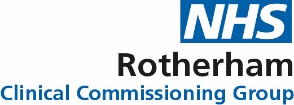 First Eye Surgery: Please complete Part 1 and 2. Second Eye Surgery: Please complete Part 1 and 3.Part 1 - Assessment* These questions are designed to elicit the information from patients as to the effect on their lifestyle.  The clinician will use the responses to weight the scoring below.Part 2 – First Eye Cataract SurgeryPart 4 - Exceptions Exceptions are applicable to first or second eyeIf a clinician considers need for referral/treatment on clinical grounds outside of these criteria, please refer to the CCG’s Individual Funding Request policy for further information:  http://www.rotherhamccg.nhs.uk/South%20Yorkshire%20and%20Bassetlaw%20Commissioning%20for%20Outcomes%20Policy%20v21%20FINAL%2001.05.19.pdfGP Name:…………………………………………………………………………………………Patient Surname:Patient Surname:………………….… Title:….……..Address:…………………………………………………………………………………………Forename(s):Forename(s):………………………………………..…………………………………………………………………………………………Date of Birth:Date of Birth:………………………………………..Postcode:…………….  Tel: …………………………………….  Tel: ………………………Address:Address:………………………………………..Optometrist Name:Optometrist Name:…………………………………………………………………………..Address:…………………………………………………………………………………………Postcode:Postcode:………………………………………..Postcode:………………Tel: ………………………………………Tel: ………………………Tel 1:……………………… Tel 2:….………………….……………………… Tel 2:….………………….VA Scores*VA 6/6 = 0SPHCYLAXSVADominant EyeScoreVA 6/9 = 1VA 6-12 = 2RVA ScoreVA 6/18 and above = 7LLifestyle Questions to ask a Patient*Not at allSlightlyModeratelyVery MuchIs the patient’s quality of life affected by vision difficulties (e.g. car driving, watching TV, doing hobbies etc)?Is the patient’s social functioning affected by vision difficulties (e.g. crossing roads, recognising people, recognising coins etc)?Please circleYesNoAny difficulties for patient with mobility (including aspect of travel e.g. driving, using buses)?20Is the patient affected by glare in sunlight or night (car headlights)?20Is patient’s vision affecting their ability to carry out daily tasks?20FIRST EYE TOTAL ASSESSMENT SCORE (VA AND LIFESTYLE SCORE)FIRST EYE TOTAL ASSESSMENT SCORE (VA AND LIFESTYLE SCORE)FIRST EYE TOTAL ASSESSMENT SCORE (VA AND LIFESTYLE SCORE)FIRST EYE TOTAL ASSESSMENT SCORE (VA AND LIFESTYLE SCORE)FIRST EYE TOTAL ASSESSMENT SCORE (VA AND LIFESTYLE SCORE)NB: THE PATIENT MUST HAVE A TOTAL ASSESSMENT SCORE OF 7 TO MEET THE THRESHOLD FOR FIRST EYE SURGERY OR THE PATIENT MEETS ONE THE EXCEPTIONS (PLEASE DOCUMENT IN PART 4)NB: THE PATIENT MUST HAVE A TOTAL ASSESSMENT SCORE OF 7 TO MEET THE THRESHOLD FOR FIRST EYE SURGERY OR THE PATIENT MEETS ONE THE EXCEPTIONS (PLEASE DOCUMENT IN PART 4)NB: THE PATIENT MUST HAVE A TOTAL ASSESSMENT SCORE OF 7 TO MEET THE THRESHOLD FOR FIRST EYE SURGERY OR THE PATIENT MEETS ONE THE EXCEPTIONS (PLEASE DOCUMENT IN PART 4)NB: THE PATIENT MUST HAVE A TOTAL ASSESSMENT SCORE OF 7 TO MEET THE THRESHOLD FOR FIRST EYE SURGERY OR THE PATIENT MEETS ONE THE EXCEPTIONS (PLEASE DOCUMENT IN PART 4)NB: THE PATIENT MUST HAVE A TOTAL ASSESSMENT SCORE OF 7 TO MEET THE THRESHOLD FOR FIRST EYE SURGERY OR THE PATIENT MEETS ONE THE EXCEPTIONS (PLEASE DOCUMENT IN PART 4)NB: THE PATIENT MUST HAVE A TOTAL ASSESSMENT SCORE OF 7 TO MEET THE THRESHOLD FOR FIRST EYE SURGERY OR THE PATIENT MEETS ONE THE EXCEPTIONS (PLEASE DOCUMENT IN PART 4)Patient meets the Clinical Threshold and requires ReferralPatient meets the Clinical Threshold and requires ReferralPatient Doesn’t Require ReferralPatient Doesn’t Require ReferralReferred to (name of provider):Referred to (name of provider):…………………………………………………………………………………….…………………………………………………………………………………….…………………………………………………………………………………….…………………………………………………………………………………….Important: A patient with a total assessment of under 7 should be advised that a referral for a cataract operation is not essential at this time, unless they meet one of the exception criteria listed below.  The patient should be advised to return for a further assessment as and when you see fit.  Part 3 – Second Eye Cataract SurgeryPrevious stable refraction prior to cataract development (if available and if referring):Part 3 – Second Eye Cataract SurgeryPrevious stable refraction prior to cataract development (if available and if referring):Part 3 – Second Eye Cataract SurgeryPrevious stable refraction prior to cataract development (if available and if referring):Part 3 – Second Eye Cataract SurgeryPrevious stable refraction prior to cataract development (if available and if referring):Part 3 – Second Eye Cataract SurgeryPrevious stable refraction prior to cataract development (if available and if referring):Part 3 – Second Eye Cataract SurgeryPrevious stable refraction prior to cataract development (if available and if referring):Part 3 – Second Eye Cataract SurgeryPrevious stable refraction prior to cataract development (if available and if referring):Part 3 – Second Eye Cataract SurgeryPrevious stable refraction prior to cataract development (if available and if referring):Part 3 – Second Eye Cataract SurgeryPrevious stable refraction prior to cataract development (if available and if referring):Part 3 – Second Eye Cataract SurgeryPrevious stable refraction prior to cataract development (if available and if referring):Part 3 – Second Eye Cataract SurgeryPrevious stable refraction prior to cataract development (if available and if referring):SPHCYLAXSVASPHCYLAXSVADATERLThe only exceptions to the referral criteria are as follows:Delete as appropriateDelete as appropriateAnisometropia (a large refractive difference between the two eyes, on average about 3 dioptres), which would result in poor binocular vision or disabling diplopia which may increase the risk of falls.YesNoAngle closure glaucoma including creeping angle closure and phacomorphic glaucomaYesNoDiabetic and other retinopathies including retinal vein occlusion and age related macular degeneration where the cataract is becoming dense enough to potentially hinder management. YesNoOculoplastics disorders where fellow eye requires closure as part of eye lid reconstruction or where further surgery on the ipsilateral eye will increase the risks of cataract surgeryYesNoCorneal disease where early cataract removal would reduce the chance of losing corneal clarity (e.g. Fuch's corneal dystrophy or after keratoplasty)YesNoCorneal or conjunctival disease where delays might increase the risk of complications (e.g. cicatrising conjunctivitis)YesNoOther glaucoma’s (including open-angle glaucoma), inflammatory eye disease or medical retina disease where allowing a cataract to develop would hamper clinical decision making or investigations such as OCT, visual fields or fundus fluorescein angiographyYesNoNeuro-ophthalmological conditions where cataract hampers monitoring of disease (e.g. visual field changes)YesNoPost vitrectomy cataracts which hinder the retinal view or result in a rapidly progressing myopia.YesNoInterpreter required?NoYesYesLanguage: ……………………………………..Language: ……………………………………..I understand that I am being referred for surgical assessment and I have received an information leaflet explaining this.  Furthermore, I am willing to consider surgery if this is felt necessary.I understand that I am being referred for surgical assessment and I have received an information leaflet explaining this.  Furthermore, I am willing to consider surgery if this is felt necessary.I understand that I am being referred for surgical assessment and I have received an information leaflet explaining this.  Furthermore, I am willing to consider surgery if this is felt necessary.I understand that I am being referred for surgical assessment and I have received an information leaflet explaining this.  Furthermore, I am willing to consider surgery if this is felt necessary.I understand that I am being referred for surgical assessment and I have received an information leaflet explaining this.  Furthermore, I am willing to consider surgery if this is felt necessary.I understand that I am being referred for surgical assessment and I have received an information leaflet explaining this.  Furthermore, I am willing to consider surgery if this is felt necessary.Patients Signature:…………………………………………………………Date:…………………………………………………..…………………………………………………..Signed: (Optometrist/OMP)…………………………………………………………Referral date: ………..Referral date: ………..GOC/GMC No: ……………